Fotel biurowy GROSPOL Supreme SN1 - szt. 4Mechanizm : Multiblock umożliwiający "bujanie się" w fotelu i jego blokadę w dowolnie wybranej pozycji kołyski. Funkcja Anti-Shock.Oparcie : Front fotela tapicerowany naturalną skórą licową, tył skóra ekologiczna o identycznej strukturze i kolorze. Kolor fotela : czarny (SN1)Siłownik : siłownik pneumatyczny o zakresie regulacji 85 mm.Podstawa Jezdna : pięcioramienna aluminiowa polerowana podstawa, kółka miękkie ograniczające zużycie powierzchni twardych (parkiet, panele).Podłokietniki: stałe, nakładki podłokietników tapicerowane skórą naturalnąGwarancja : 24 miesiąceCertyfikaty : Atest Wytrzymałości i Bezpieczeństwa Użytkowania wydany przez PUR "Remodex" Zakład Badań i Wdrożeń Przemysłu Meblarskiego do wagi Użytkownika 150 kg.Oferowane fotele muszą być fabrycznie nowe, nie noszące śladów uszkodzeń zewnętrznych oraz uprzedniego używania.Wykonawca zobowiązuje się do dostarczenia zakupionego towaru na własny koszt do siedziby Zamawiającego.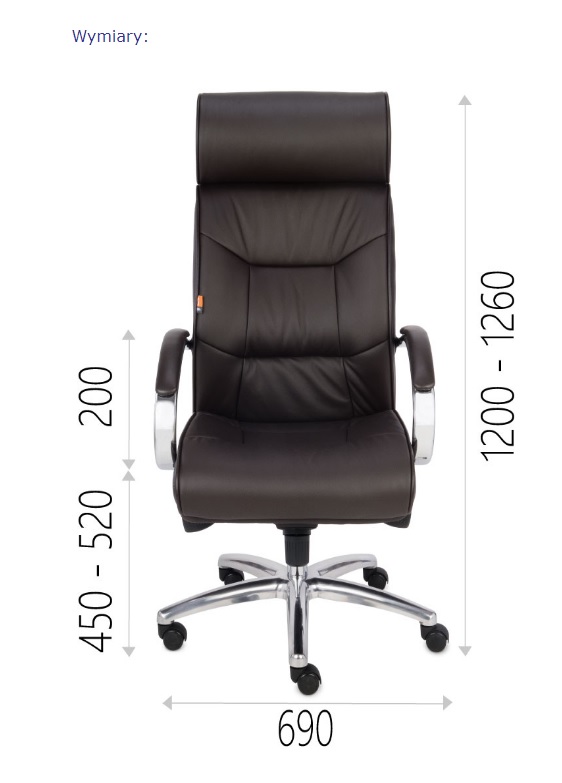 